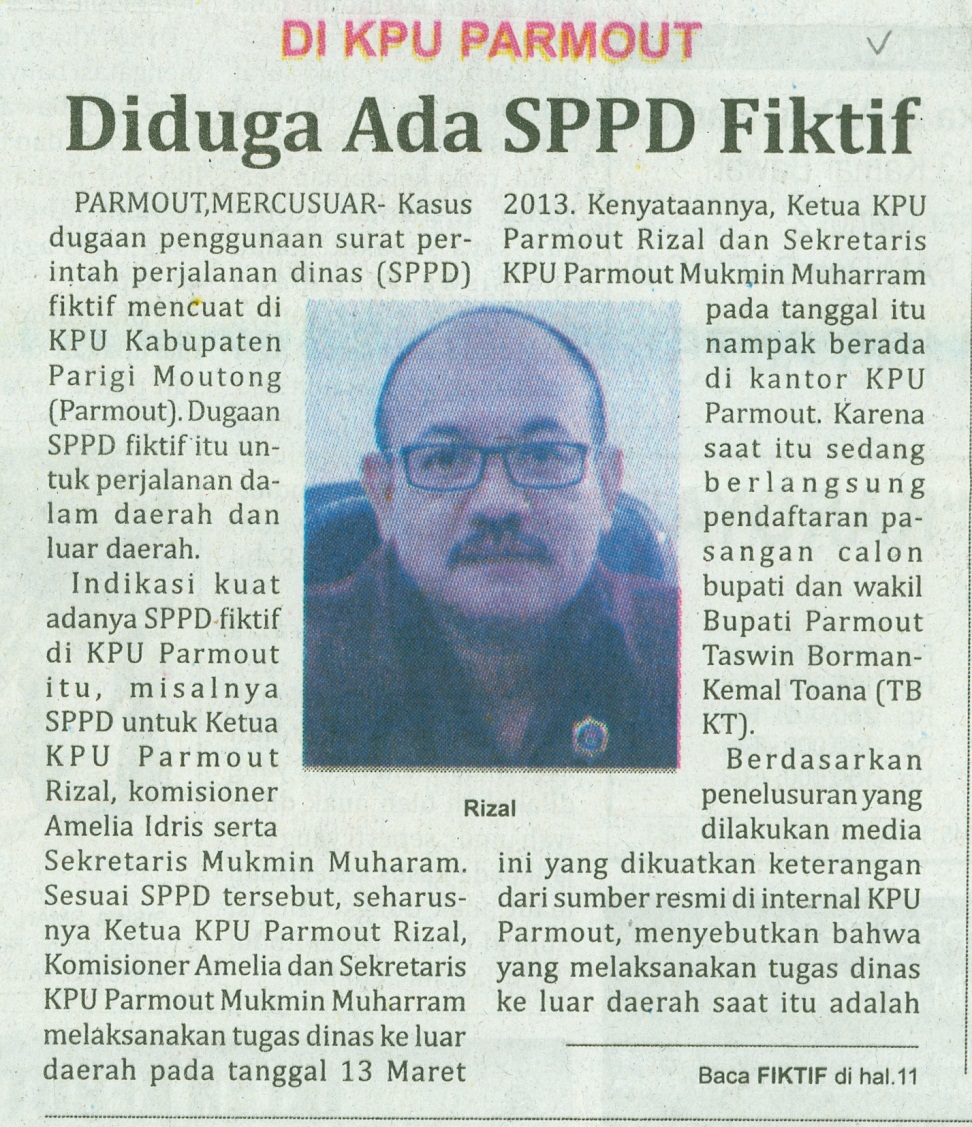 1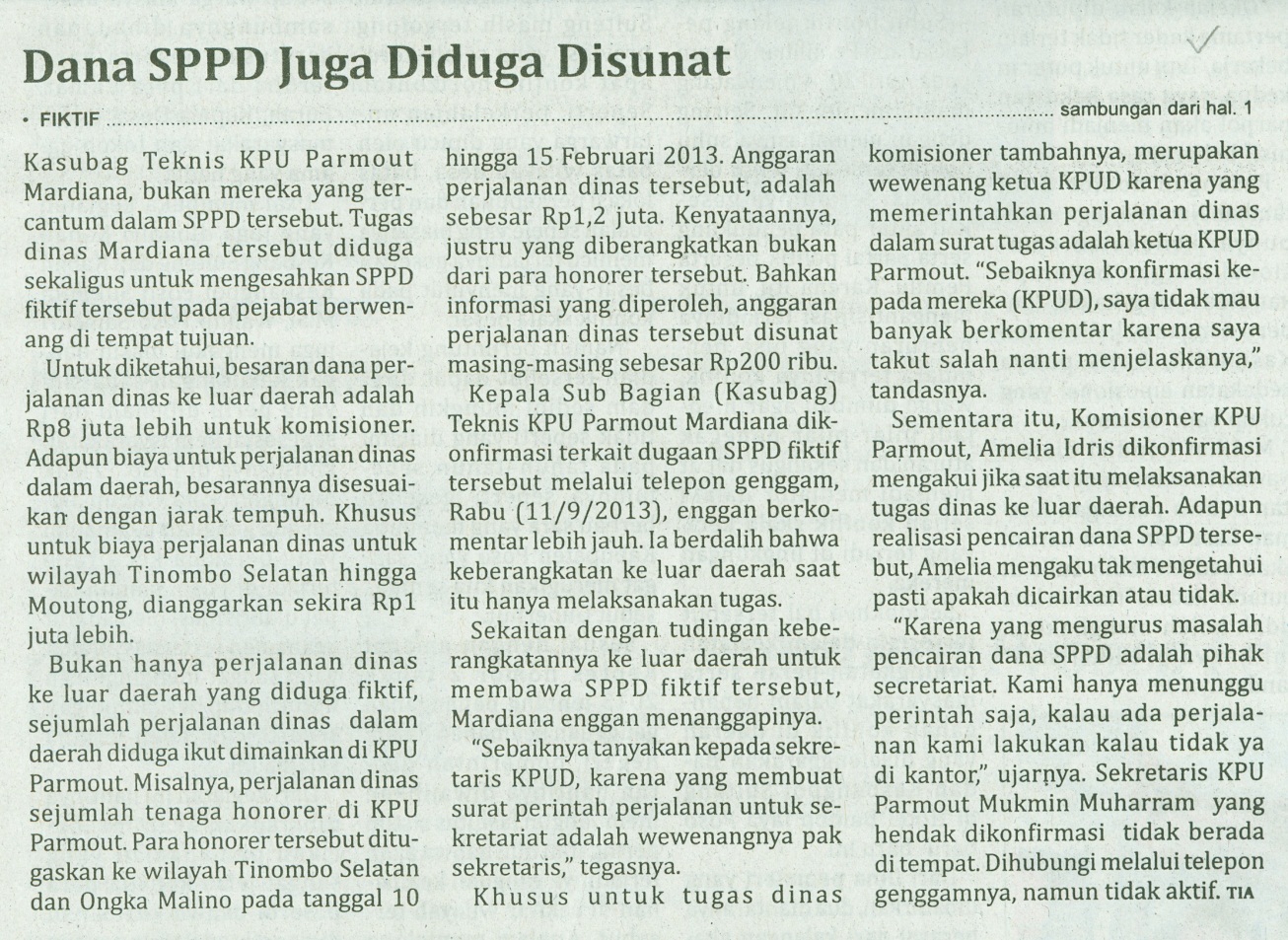 Harian    	:Mercusuar KasubaudSulteng IHari, tanggal:Kamis  , 12 September 2013KasubaudSulteng IKeterangan:Halaman 1  Kolom 9-11 ; Hal 11 Kol 16-18KasubaudSulteng IEntitas:Kabupaten Parigi MoutongKasubaudSulteng I